                                                                                                                                                                                                       О Т К Р Ы Т О Е    А К Ц И О Н Е Р Н О Е     О Б Щ Е С Т В О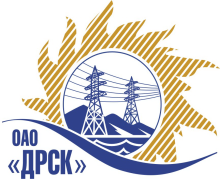 Открытое акционерное общество«Дальневосточная распределительная сетевая  компания»ПРОТОКОЛ ВЫБОРА ПОБЕДИТЕЛЯПРЕДМЕТ ЗАКУПКИ: право заключения Договора на поставку «Седельный тягач УРАЛ повышенной проходимости» 2 ед. для филиалов ОАО «ДРСК» «Амурские электрические сети», «Электрические сети ЕАО»Закупка № 1640 лот № 4 определена приказом от 22.07.2013 № 319Планируемая стоимость лота в ГКПЗ Исполнительного аппарата ОАО «ДРСК» на 2013 год составляет – 6 813 559,30 руб. без НДС.ПРИСУТСТВОВАЛИ: постоянно действующая Закупочная комиссия 2-го уровня.ВОПРОСЫ, ВЫНОСИМЫЕ НА РАССМОТРЕНИЕ ЗАКУПОЧНОЙ КОМИССИИ: О ранжировке предложений после проведения переторжки. Выбор победителя закупки.ВОПРОС 1 «О ранжировке предложений. Выбор победителя закупки»ОТМЕТИЛИ:В соответствии с критериями и процедурами оценки, изложенными в документации о закупке, после проведения переторжки предлагается ранжировать предложения следующим образом:         1 место: ЗАО «Уральская марка» г. Челябинск         2 место: ООО «УралазТехноЦентр» г. КрасноярскНа основании вышеприведенной ранжировки предложений Участников закупки предлагается признать Победителем Участника занявшего первое место:ЗАО «Уральская марка» г. Челябинск.Предлагаемая стоимость: 6 525 423,73 руб. без НДС, 7 700 000,00 руб. (с учетом НДС и транспортных расходов). Существенные условия. Срок поставки: до 30.09.2013г. с возможностью досрочной поставки. Условия оплаты: Авансовый платеж в размере 30 % от суммы договора в течение 10 календарных дней с момента заключения договора. Окончательный расчет – не ранее чем через   20 календарных дней с момента поставки продукции на склад грузополучателя и подписания актов приема-передачи. Предложение действительно: до 31.10.2013г.РЕШИЛИ:Утвердить ранжировку предложений Участников после проведения переторжки.1 место: ЗАО «Уральская марка» г. Челябинск         2 место: ООО «УралазТехноЦентр» г. Красноярск2. Признать Победителем закупки:  ЗАО «Уральская марка» г. Челябинск.Предлагаемая стоимость: 6 525 423,73 руб. без НДС, 7 700 000,00 руб. (с учетом НДС и транспортных расходов). Существенные условия. Срок поставки: до 30.09.2013г. с возможностью досрочной поставки. Условия оплаты: Авансовый платеж в размере 30 % от суммы договора в течение 10 календарных дней с момента заключения договора. Окончательный расчет – не ранее чем через   20 календарных дней с момента поставки продукции на склад грузополучателя и подписания актов приема-передачи. Предложение действительно: до 31.10.2013г..ДАЛЬНЕВОСТОЧНАЯ РАСПРЕДЕЛИТЕЛЬНАЯ СЕТЕВАЯ КОМПАНИЯУл.Шевченко, 28,   г.Благовещенск,  675000,     РоссияТел: (4162) 397-359; Тел/факс (4162) 397-200, 397-436Телетайп    154147 «МАРС»;         E-mail: doc@drsk.ruОКПО 78900638,    ОГРН  1052800111308,   ИНН/КПП  2801108200/280150001№ 427-4/МТПиРг. Благовещенск«____» августа 2013 г.Ответственный секретарь________________________О.А. МоторинаТехнический секретарь  ________________________Г.М. Терёшкина